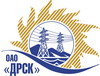 Открытое акционерное общество«Дальневосточная распределительная сетевая  компания»ПРОТОКОЛ ВЫБОРА ПОБЕДИТЕЛЯПРЕДМЕТ ЗАКУПКИ: право заключения Договора на выполнение работ «Капитальный ремонт ВЛ 110 кВ: Николаевск - ПС Многовершинное (171/172/174), с отпайкой от С-172 на ПС Маго»    для нужд филиала «Хабаровские электрические сети» (закупка 1399 раздела 1.1.  ГКПЗ 2013 г. ОЗП ЭТП).Плановая стоимость: 2 423 000,0 руб. без НДС. Приказ о проведении закупки от 23.07.2013 № 322.ПРИСУТСТВОВАЛИ: постоянно действующая Закупочная комиссия 2-го уровня.ВОПРОСЫ ЗАСЕДАНИЯ ЗАКУПОЧНОЙ КОМИССИИ:О ранжировке предложений после проведения переторжки. Выбор победителя закупки.ВОПРОС 1 «О ранжировке предложений после проведения переторжки. Выбор победителя закупки»ОТМЕТИЛИ:В соответствии с критериями и процедурами оценки, изложенными в документации о закупке после проведения переторжки,  предлагается ранжировать предложения следующим образом:1 место: ООО «Брат» Хабаровский край, с. Тавлинка с ценой 2 322 230,75 руб. (НДС не облагается). В цену включены все налоги и обязательные платежи, все скидки. Срок выполнения: сентябрь – декабрь 2013 г.  Условия оплаты: без аванса, текущие платежи выплачиваются в течение 30 (тридцати) дней следующих за месяцем в котором выполнены работы, после подписания справки о стоимости выполненных работ КС-3. Гарантия на своевременное и качественное выполнение работ, а также на устранение дефектов, возникших по вине Подрядчика, составляет 24 месяца со дня подписания акта сдачи-приемки. Предложение имеет статус оферты и действует в течение 90 дней с даты вскрытия конвертов (07.08.2013 г.).2 место: ООО "ВЫСОТНИК"  г. Хабаровск с ценой 2 420 441,00 руб. (НДС не облагается). В цену включены все налоги и обязательные платежи, все скидки. Срок выполнения: с 01.09.2013 г. по 30.12.2013 г. Условия оплаты: без аванса, текущие платежи выплачиваются в течение 30 (тридцати) дней следующих за месяцем в котором выполнены работы, после подписания справки о стоимости выполненных работ КС-3. Гарантия на своевременное и качественное выполнение работ, а также на устранение дефектов, возникших по вине Подрядчика, составляет 24 месяца со дня подписания акта сдачи-приемки. Гарантия на материалы и оборудование, поставляемое подрядчиком не менее 24 месяцев. Предложение имеет статус оферты и действует до  30.10.2013 г.На основании вышеприведенной ранжировки предложений Участников закупки по после проведения переторжки предлагается признать Победителем Участника занявшего первое место.РЕШИЛИ:Утвердить ранжировку предложений участников после поведения переторжки:1 место ООО «Брат» Хабаровский край, с. Тавлинка2 место ООО "ВЫСОТНИК"  г. ХабаровскПризнать Победителем закупки - ООО «Брат» Хабаровский край, с. Тавлинка с ценой 2 322 230,75 руб. (НДС не облагается). В цену включены все налоги и обязательные платежи, все скидки. Срок выполнения: сентябрь – декабрь 2013 г.  Условия оплаты: без аванса, текущие платежи выплачиваются в течение 30 (тридцати) дней следующих за месяцем в котором выполнены работы, после подписания справки о стоимости выполненных работ КС-3. Гарантия на своевременное и качественное выполнение работ, а также на устранение дефектов, возникших по вине Подрядчика, составляет 24 месяца со дня подписания акта сдачи-приемки. Предложение имеет статус оферты и действует в течение 90 дней с даты вскрытия конвертов (07.08.2013 г.).Ответственный секретарь Закупочной комиссии 2 уровня                               О.А.МоторинаТехнический секретарь Закупочной комиссии 2 уровня                                    О.В.Чувашова            №  436/УР-ВПг. Благовещенск22 августа 2013 г.